Name of Journal: World Journal of Gastrointestinal OncologyManuscript NO: 70735Manuscript Type: CASE REPORTPediatric case of colonic perivascular epithelioid cell tumor complicated with intussusception and anal incarceration: A case reportKou L et al. Pediatric colonic PEComa with intussusceptionLuan Kou, Wen-Wen Zheng, Li Jia, Xiao-Li Wang, Ji-Hai Zhou, Jiao-Rong Hao, Zhu Liu, Feng-Yu GaoLuan Kou, Wen-Wen Zheng, Li Jia, Xiao-Li Wang, Ji-Hai Zhou, Jiao-Rong Hao, Zhu Liu, Feng-Yu Gao, Department of Gastroenterology, Shandong Provincial Maternal and Child Health Care Hospital, Jinan 250014, Shandong Province, ChinaAuthor contributions: Kou L analyzed the data and wrote the paper; Zheng WW, Jia L, and Gao FY revised the paper; Wang XL, Zhou JH, Hao JR, and Liu Z collected the patient’s clinical data; Gao FY designed the report.Corresponding author: Feng-Yu Gao, MD, Doctor, Department of Gastroenterology, Shandong Provincial Maternal and Child Health Care Hospital, No. 238 Jingshi East Road, Jinan 250014, Shandong Province, China. gaofengyu2000@163.comReceived: December 15, 2021Revised: April 28, 2022Accepted: Published online: AbstractBACKGROUNDPerivascular epithelioid cell tumor (PEComa) represents a group of rare mesenchymal tumors. PEComa can occur in many organs but is rare in the colorectum, especially in children. Furthermore, PEComa is a rare cause of intussusception, the telescoping of a segment of the gastrointestinal tract into an adjacent one. We describe a rare case of pediatric PEComa complicated with intussusception and anal incarceration, and conduct a review of the current literature.CASE SUMMARYA 12-year-old girl presented with abdominal pain and abdominal ultrasound suggested intussusception. Endoscopic direct-vision intussusception treatment and colonoscopy was performed. A spherical tumor was discovered in the transverse colon and removed by surgery. Postoperative pathologic analyses revealed that the tumor volume was 5.0 cm × 4.5 cm × 3.0 cm and the tumor tissue was located in the submucosa of the colon, arranged in an alveolar pattern. The cell morphology was regular, no neoplastic necrosis was observed, and nuclear fission was rare. The immunohistochemical staining results were as follows: Human melanoma black 45 (HMB 45) (+), cluster of differentiation 31 (CD31) (+), cytokeratin (-), melanoma-associated antigen recognized by T cells (-), smooth muscle actin (-), molleya (-), desmin (-), S-100 (-), CD117 (-), and Ki67 (positive rate in hot spot < 5%). Combined with the results of pathology and immunohistochemistry, we diagnosed the tumor as PEComa. Postoperative recovery was good at the 4 mo follow-up.CONCLUSIONThe diagnosis of PEComa mainly depends on pathology and immunohistochemistry. Radical resection is the preferred treatment method.Key Words: Perivascular epithelioid cell tumor; Colonic; Intussusception; Anal incarceration; Endoscopic direct-vision intussusception treatment; Case reportKou L, Zheng WW, Jia L, Wang XL, Zhou JH, Hao JR, Liu Z, Gao FY. Pediatric case of colonic perivascular epithelioid cell tumor complicated with intussusception and anal incarceration: A case report. World J Gastrointest Oncol 2022; In pressCore Tip: Perivascular epithelioid cell tumor (PEComa) of the colon is rarely encountered in the clinic, especially in pediatric patients. We describe a rare case of PEComa complicated with intussusception and anal incarceration in a 12-year-old female. We performed endoscopic direct-vision intussusception treatment and surgical removal. The diagnosis of PEComa mainly depends on pathology and immunohistochemistry. Radical resection is the preferred treatment method.INTRODUCTIONColonic perivascular epithelioid cell tumor (PEComa) is rare in clinical practice, especially in children. Intussusception caused by PEComa is even rarer. This report describes a pediatric case of colonic PEComa with intussusception and anal incarceration treated with endoscopic intussusception reduction. This is the first report of such a case. Furthermore, we review the studies on colorectal PEComa indexed in the PubMed database and accessed with the keywords “Colonic PEComa” and “Rectal PEComa”. A total of 30 cases were retrieved, and we provide a detailed analysis and summarization of these cases here.CASE PRESENTATIONChief complaintsA 12-year-old girl presented with abdominal pain as the first manifestation.History of present illnessThe patient had developed paroxysmal angina pectoris around the umbilicus and lower abdomen 17 d prior, accompanied by nausea and vomiting. Intussusception was diagnosed in a local hospital by ultrasound, and was reduced by air enema. Contrast-enhanced computed tomography (CT) scan showed abnormal enhancement on the left side of the transverse colon with intussusception, which was considered as polyps (Figure 1). Supplementary colonoscopy showed a spherical protuberance of 5 cm in diameter in the transverse colon (Figure 2). The patient was transferred to our hospital for further diagnosis and treatment.History of past illnessThe patient had no previous medical history.Personal and family historyThere was no relevant personal or family history of colon tumor.Physical examinationThe patient’s vital signs were stable, the abdomen was flat and soft, the left lower abdomen was tender, and there was mild rebound pain.Laboratory examinationsResults of routine blood, liver function, and coagulation and tumor marker tests were within the normal ranges.Imaging examinationsContrast-enhanced CT scan showed abnormal enhancement on the left side of the transverse colon with intussusception, which was considered as polyps (Figure 1). Supplementary colonoscopy showed a spherical protuberance of 5 cm in diameter in the transverse colon (Figure 2).MULTIDISCIPLINARY EXPERT CONSULTATIONCombined with the microscopy findings and considering the high risk associated with endoscopy, after discussion with the pediatric surgeons, pediatricians, pathologists, and ultrasonographers, we decided to remove the tumor via general surgery.FINAL DIAGNOSISPEComa was diagnosed by immunohistochemistry.TREATMENTWe performed surgery on the patient, a tumor was found in the transverse colon near the spleen, of about 6 cm × 4 cm × 3 cm in size, with a wide pedicle connected to the bowel. It had good mobility, a hard texture, and a rich blood supply. Edema of the surrounding bowel wall and mesentery was found, separating the mesentery in turn and being ligated to the affected mesenteric vessels. We completely removed the tumor, in addition to about 3 cm of the affected bowel (Figure 3).Postoperative pathology showed that the tumor volume was 5.0 cm × 4.5 cm × 3.0 cm and the tumor tissue was located in the submucosa of colon, arranged in an acinar shape with mild cell morphology, no tumor necrosis, and rare instances of mitosis. The immunohistochemical staining results were as follows: Human melanoma black 45 (HMB-45) (+), cluster of differentiation 31 (CD31) (+), cytokeratin (-), melanoma-associated antigen recognized by T cells (-), smooth muscle actin (-), molleya (-), desmin (-), S-100 (-), CD117 (-), and Ki67 (hot spot positive rate < 5%) (Figure 4).OUTCOME AND FOLLOW-UPThe patient recovered well after the operation, and no abnormalities were found at the 6 mo follow-up.DISCUSSIONPEComa represents a group of mesenchymal tumors characterized by perivascular epithelioid cells[1]. The etiology is still unclear, and some scholars consider it to be related to the gene mutation of the tuberous sclerosis complex[2]. Histologically, it is mainly composed of blood vessels, spindle cells or epithelioid cells, and fat. The proportion of the three components varies, which leads to large differences in imaging manifestations; it can manifest as poorly differentiated soft tissue tumors or as sclerosing tumors. Its density or signal performance is also closely related to the tumor cell components, but most of these tumors are characterized by a soft tissue mass with a regular shape, clear boundary, high density, and low signal intensity[3].PEComa diagnosis depends on the pathology and immunohistochemistry findings. According to the World Health Organization classification of digestive system tumors published in 2019, the basic and ideal diagnostic criteria of PEComa are: epithelioid cells and (or) spindle cells in tissues, eosinophilic granular or transparent cytoplasm; nestlike, trabecular or lamellar structure; and co-expression of melanocytes and smooth muscle markers[4]. At present, there is no definitive standard for the diagnosis of benign and malignant PEComa. Folpe et al[5] divided the tumors into benign, malignant, and undetermined malignant potential. The malignant features included: tumor size > 5 cm, marginal infiltration, atypical nuclear, mitotic image ≥ 1/50 high-power field, tumor necrosis, and vascular invasion. Benign tumors are considered malignant when they have more than two of the aforementioned features; cases where the diagnosis of malignant potential is uncertain and there is tumor necrosis, including obvious nuclear atypia and high proliferation index, need close follow-up[4]. Considering the pathological results of this case, we considered the tumor to be benign; however, due to the patient’s young age and large tumor volume, close follow-up is still needed.PEComa is rarely reported. Cecal PEComa was first reported by Birkhaeuser et al[6] in 2004. Since then, a total of 30 cases (Table 1)[6-32] of colorectal PEComa have been reported (as determined upon performance of a detailed PubMed search), including 18 females and 12 males, of ages ranging from 5.5-years-old to 69-years-old; most of these patients were adults, and only 7 (23%) were younger than 15-years-old. There was a significant sex difference among the adults but no significant sex difference among the children, consistent with the findings reported by Fadare[33], who proposed that PEComa may be a hormone-dependent tumor. PEComa can occur in all parts of the colon, although they occur more often in the left colon (9 cases in the sigmoid colon[11,12,15,16,18,21,22,26,31], 5 in the rectum[6,7,13,28,29], 3 in the descending colon[9,16,27], 4 in the ascending colon[16,19,30], 7 in the cecum[8,14,20,23-25,32], 1 in the transverse colon[10], and 1 in the right colon[17]).The diameter of the reported tumors have ranged from 0.8 cm to 8.0 cm. There are no specific symptoms. The tumor can manifest abdominal pain, diarrhea, abdominal distension, hematochezia, or other symptoms of gastrointestinal tumors[19]. The most common clinical manifestation is abdominal pain (44%). Two intussusception cases have been reported. Among the 30 cases, 23 patients underwent surgery and 4 of them given postoperative adjuvant chemotherapy[14,19,26,31]. In total, 5 underwent endoscopic mucosal resection[10,20,24,25,30], and 1 patient underwent endoscopic mucosal dissection after pathological diagnosis. No recurrence was found during follow-up. There have been 10 malignant PEComa cases reported[8,9,11,14,15,19,23,26,28,31]; among them, 2 patients died[9,23] and 2 were lost to follow-up but involving the pancreas and liver metastasis respectively[28,31]. Combined with limited case analysis, the prognosis of malignant PEComa is poor.Ileocolic intussusception is one of the most common abdominal emergencies involving children who are less than 3-years-old[34]. The pathophysiology underlying the majority of pediatric intussusception cases is thought to be secondary to a transient viral illness[35]. In adults, 70%-90% of intussusception can be found to have a clear cause, and about 40% are caused by a primary or secondary malignant tumor[36]. Here, we have reported the first pediatric case of benign PEComa in the transverse colon with intussusception, tumor prolapse, and incarceration outside the anus.At present, benign PEComa has no adjuvant drug treatment. The main treatment for colon PEComa is radical resection, with a good prognosis. Long-term clinical and CT follow-up is recommended. Scheppach et al[23] administered sirolimus, doxorubicin, ifosfamide, citabine and docetaxel successively after surgery, which had no obvious effect. Park et al[19] reported on a 7-year-old boy with poorly differentiated PEComa in the ascending colon, who received adjuvant interferon-alpha for 1 year after surgery. There was no recurrence after 26 mo of follow-up. That was the first report of interferon-alpha for the treatment of PEComa in the colon. In recent years, an increasing number of targeted drugs have been used in PEComa. Studies have shown that mechanistic target of rapamycin inhibitors are the most effective drugs for the treatment of advanced/metastatic PEComa[37].CONCLUSIONPEComa is a special type of mesenchymal tissue tumor, which is rarely encountered in the clinic and lacks specific clinical manifestations. The diagnosis depends on pathology and immunohistochemistry findings. Radical resection is the preferred treatment method, and there is no standardized treatment for postoperative adjuvant therapy. Targeted drug application is gradually increasing and has achieved certain results but still needs further research.REFERENCES1 Hornick JL, Fletcher CD. PEComa: what do we know so far? Histopathology 2006; 48: 75-82 [PMID: 16359539 DOI: 10.1111/j.1365-2559.2005.02316.x]2 Thway K, Fisher C. PEComa: morphology and genetics of a complex tumor family. Ann Diagn Pathol 2015; 19: 359-368 [PMID: 26144278 DOI: 10.1016/j.anndiagpath.2015.06.003]3 Tan Y, Zhang H, Xiao EH. Perivascular epithelioid cell tumour: dynamic CT, MRI and clinicopathological characteristics--analysis of 32 cases and review of the literature. Clin Radiol 2013; 68: 555-561 [PMID: 23245276 DOI: 10.1016/j.crad.2012.10.021]4 WHO Classification of tumours Editorial Board. WHO Classification of tumours of the digestive system. 5th ed. Lyon: IARC Press, 2019: 485-488.5 Folpe AL, Mentzel T, Lehr HA, Fisher C, Balzer BL, Weiss SW. Perivascular epithelioid cell neoplasms of soft tissue and gynecologic origin: a clinicopathologic study of 26 cases and review of the literature. Am J Surg Pathol 2005; 29: 1558-1575 [PMID: 16327428 DOI: 10.1097/01.pas.0000173232.22117.37]6 Birkhaeuser F, Ackermann C, Flueckiger T, Guenin MO, Kern B, Tondelli P, Peterli R. First description of a PEComa (perivascular epithelioid cell tumor) of the colon: report of a case and review of the literature. Dis Colon Rectum 2004; 47: 1734-1737 [PMID: 15540307 DOI: 10.1007/s10350-004-0637-5]7 Genevay M, Mc Kee T, Zimmer G, Cathomas G, Guillou L. Digestive PEComas: a solution when the diagnosis fails to "fit". Ann Diagn Pathol 2004; 8: 367-372 [PMID: 15614743 DOI: 10.1053/j.anndiagpath.2004.08.008]8 Evert M, Wardelmann E, Nestler G, Schulz HU, Roessner A, Röcken C. Abdominopelvic perivascular epithelioid cell sarcoma (malignant PEComa) mimicking gastrointestinal stromal tumour of the rectum. Histopathology 2005; 46: 115-117 [PMID: 15656899 DOI: 10.1111/j.1365-2559.2005.01991.x]9 Yamamoto H, Oda Y, Yao T, Oiwa T, Kobayashi C, Tamiya S, Kawaguchi K, Hino O, Tsuneyoshi M. Malignant perivascular epithelioid cell tumor of the colon: report of a case with molecular analysis. Pathol Int 2006; 56: 46-50 [PMID: 16398680 DOI: 10.1111/j.1440-1827.2006.01917.x]10 Baek JH, Chung MG, Jung DH, Oh JH. Perivascular epithelioid cell tumor (PEComa) in the transverse colon of an adolescent: a case report. Tumori 2007; 93: 106-108 [PMID: 17455882]11 Pisharody U, Craver RD, Brown RF, Gardner R, Schmidt-Sommerfeld E. Metastatic perivascular epithelioid cell tumor of the colon in a child. J Pediatr Gastroenterol Nutr 2008; 46: 598-601 [PMID: 18493218 DOI: 10.1097/MPG.0b013e318148b65c]12 Righi A, Dimosthenous K, Rosai J. PEComa: another member of the MiT tumor family? Int J Surg Pathol 2008; 16: 16-20 [PMID: 18203778 DOI: 10.1177/1066896907309733]13 Qu GM, Hu JC, Cai L, Lang ZQ. Perivascular epithelioid cell tumor of the cecum: a case report and review of literatures. Chin Med J (Engl) 2009; 122: 1713-1715 [PMID: 19719977]14 Ryan P, Nguyen VH, Gholoum S, Carpineta L, Abish S, Ahmed NN, Laberge JM, Riddell RH. Polypoid PEComa in the rectum of a 15-year-old girl: case report and review of PEComa in the gastrointestinal tract. Am J Surg Pathol 2009; 33: 475-482 [PMID: 19092636 DOI: 10.1097/PAS.0b013e31819003d1]15 Tanaka M, Kato K, Gomi K, Matsumoto M, Kudo H, Shinkai M, Ohama Y, Kigasawa H, Tanaka Y. Perivascular epithelioid cell tumor with SFPQ/PSF-TFE3 gene fusion in a patient with advanced neuroblastoma. Am J Surg Pathol 2009; 33: 1416-1420 [PMID: 19606011 DOI: 10.1097/PAS.0b013e3181a9cd6c]16 Shi HY, Wei LX, Sun L, Guo AT. Clinicopathologic analysis of 4 perivascular epithelioid cell tumors (PEComas) of the gastrointestinal tract. Int J Surg Pathol 2010; 18: 243-247 [PMID: 19124450 DOI: 10.1177/1066896908330481]17 Gross E, Vernea F, Weintraub M, Koplewitz BZ. Perivascular epithelioid cell tumor of the ascending colon mesentery in a child: case report and review of the literature. J Pediatr Surg 2010; 45: 830-833 [PMID: 20385296 DOI: 10.1016/j.jpedsurg.2010.01.015]18 Freeman HJ, Webber DL. Perivascular epithelioid cell neoplasm of the colon. World J Gastrointest Oncol 2010; 2: 205-208 [PMID: 21160599 DOI: 10.4251/wjgo.v2.i4.205]19 Park SJ, Han DK, Baek HJ, Chung SY, Nam JH, Kook H, Hwang TJ. Perivascular epithelioid cell tumor (PEComa) of the ascending colon: the implication of IFN-α2b treatment. Korean J Pediatr 2010; 53: 975-978 [PMID: 21218021 DOI: 10.3345/kjp.2010.53.11.975]20 Maran-Gonzalez A, Baldet P, Costes V. [Polypoid PEComa: case report and literature review]. Ann Pathol 2011; 31: 102-107 [PMID: 21601115 DOI: 10.1016/j.annpat.2010.07.005]21 Lee M, Cho KJ, Yu C, Park Y, Kim JC, Kim J, Yu E, Kim MJ. Perivascular epithelioid cell tumor of the sigmoid colon with transcription factor E3 expression. Ann Diagn Pathol 2012; 16: 306-311 [PMID: 21546294 DOI: 10.1016/j.anndiagpath.2011.01.007]22 Cho YW, Kim KJ, Ye BD, Byeon JS, Myung SJ, Yang SK, Kim JH. [A case of a perivascular epithelioid cell tumor mimicking colon cancer]. Korean J Gastroenterol 2012; 60: 377-381 [PMID: 23242022 DOI: 10.4166/kjg.2012.60.6.377]23 Scheppach W, Reissmann N, Sprinz T, Schippers E, Schoettker B, Mueller JG. PEComa of the colon resistant to sirolimus but responsive to doxorubicin/ifosfamide. World J Gastroenterol 2013; 19: 1657-1660 [PMID: 23539498 DOI: 10.3748/wjg.v19.i10.1657]24 Im S, Yoo C, Jung JH, Choi HJ, Yoo J, Kang CS. Primary perivascular epithelioid cell tumor in the rectum: a case report and review of the literature. Pathol Res Pract 2013; 209: 244-248 [PMID: 23484779 DOI: 10.1016/j.prp.2013.01.001]25 Kanazawa A, Fujii S, Godai TI, Ishibe A, Oshima T, Fukushima T, Ota M, Yukawa N, Rino Y, Imada T, Ito J, Nozawa A, Masuda M, Kunisaki C. Perivascular epithelioid cell tumor of the rectum: report of a case and review of the literature. World J Surg Oncol 2014; 12: 12 [PMID: 24410788 DOI: 10.1186/1477-7819-12-12]26 Cheng J, Deng M, Gao J, Tao K. A recurrent perivascular epithelioid cell tumor of sigmoid colon with pancreatic metastasis: an extremely rare case report and review of the literature. Int J Colorectal Dis 2016; 31: 1237-1240 [PMID: 26567117 DOI: 10.1007/s00384-015-2443-z]27 Iwamoto R, Kataoka TR, Furuhata A, Ono K, Hirota S, Kawada K, Sakai Y, Haga H. Perivascular epithelioid cell tumor of the descending colon mimicking a gastrointestinal stromal tumor: a case report. World J Surg Oncol 2016; 14: 285 [PMID: 27842558 DOI: 10.1186/s12957-016-1046-7]28 Lin KH, Chang NJ, Liou LR, Su MS, Tsao MJ, Huang ML. Successful management of perivascular epithelioid cell tumor of the rectum with recurrent liver metastases: A case report. Medicine (Baltimore) 2018; 97: e11679 [PMID: 30075560 DOI: 10.1097/MD.0000000000011679]29 Iwa N, Yutani C, Kobayashi TK. Presence of eosinophilic intracytoplasmic inclusions diagnosed by fine needle aspiration cytology in perivascular epithelioid cell tumor (PEComa) arising from the cecum. Diagn Cytopathol 2019; 47: 359-361 [PMID: 30499191 DOI: 10.1002/dc.24086]30 Bennett J, Laury R, Dai H, Walde C, Kasi A. A Curious Case of Colonic Perivascular Epithelioid Cell Tumor: A Unique Diagnosis With Variable Presentations. Cureus 2020; 12: e11164 [PMID: 33251071 DOI: 10.7759/cureus.11164]31 Cheng HC, Kuo CY, Huang CW, Shih HH, Lin CH, Wang JY. Unusual paediatric sigmoid perivascular epithelioid cell tumour with regional lymph node metastasis treated using gemcitabine and docetaxel: a case report and literature review. J Int Med Res 2021; 49: 3000605211041509 [PMID: 34510959 DOI: 10.1177/03000605211041509]32 Yeon HJ, Sung NS, Roh SJ, Choi WJ, Park YW. PEComa in the rectum: A case report and review of the literature on epithelioid angiomyolipoma. Int J Surg Case Rep 2021; 86: 106301 [PMID: 34392019 DOI: 10.1016/j.ijscr.2021.106301]33 Fadare O. Perivascular epithelioid cell tumor (PEComa) of the uterus: an outcome-based clinicopathologic analysis of 41 reported cases. Adv Anat Pathol 2008; 15: 63-75 [PMID: 18418088 DOI: 10.1097/PAP.0b013e31816613b0]34 Applegate KE. Intussusception in children: evidence-based diagnosis and treatment. Pediatr Radiol 2009; 39 Suppl 2: S140-S143 [PMID: 19308373 DOI: 10.1007/s00247-009-1178-9]35 Burnett E, Kabir F, Van Trang N, Rayamajhi A, Satter SM, Liu J, Yousafzai MT, Anh DD, Basnet AT, Flora MS, Houpt E, Qazi SH, Canh TM, Rayamajhi AK, Saha BK, Saddal NS, Muneer S, Hung PH, Islam T, Ali SA, Tate JE, Yen C, Parashar UD. Infectious Etiologies of Intussusception Among Children <2 Years Old in 4 Asian Countries. J Infect Dis 2020; 221: 1499-1505 [PMID: 31754717 DOI: 10.1093/infdis/jiz621]36 Akbulut S. Unusual cause of adult intussusception: diffuse large B-cell non-Hodgkin's lymphoma: a case report and review. Eur Rev Med Pharmacol Sci 2012; 16: 1938-1946 [PMID: 23242720]37 Unluoglu S, Bayol U, Korkmaz N, Ozenen B, Ipekci F, Pala EE. Perivascular epithelioid cell tumor of the ileum presenting as diverticulitis. Case Rep Pathol 2012; 2012: 476941 [PMID: 22953133 DOI: 10.1155/2012/476941]FootnotesInformed consent statement: Informed written consent was obtained from the patients for the publication of this report and any accompanying images.Conflict-of-interest statement: The authors declare that they have no conflict of interest.CARE Checklist (2016) statement: The authors have read the CARE Checklist (2016), and the manuscript was prepared and revised according to the CARE Checklist (2016).Open-Access: This article is an open-access article that was selected by an in-house editor and fully peer-reviewed by external reviewers. It is distributed in accordance with the Creative Commons Attribution NonCommercial (CC BY-NC 4.0) license, which permits others to distribute, remix, adapt, build upon this work non-commercially, and license their derivative works on different terms, provided the original work is properly cited and the use is non-commercial. See: https://creativecommons.org/Licenses/by-nc/4.0/Provenance and peer review: Unsolicited article; Externally peer reviewed.Peer-review model: Single blindPeer-review started: December 15, 2021First decision: April 17, 2022Article in press: Specialty type: Gastroenterology and hepatologyCountry/Territory of origin: ChinaPeer-review report’s scientific quality classificationGrade A (Excellent): 0Grade B (Very good): BGrade C (Good): 0Grade D (Fair): DGrade E (Poor): 0P-Reviewer: Akbulut S, Turkey; Kim YW, South Korea S-Editor: Chen YL L-Editor: A P-Editor: Chen YLFigure Legends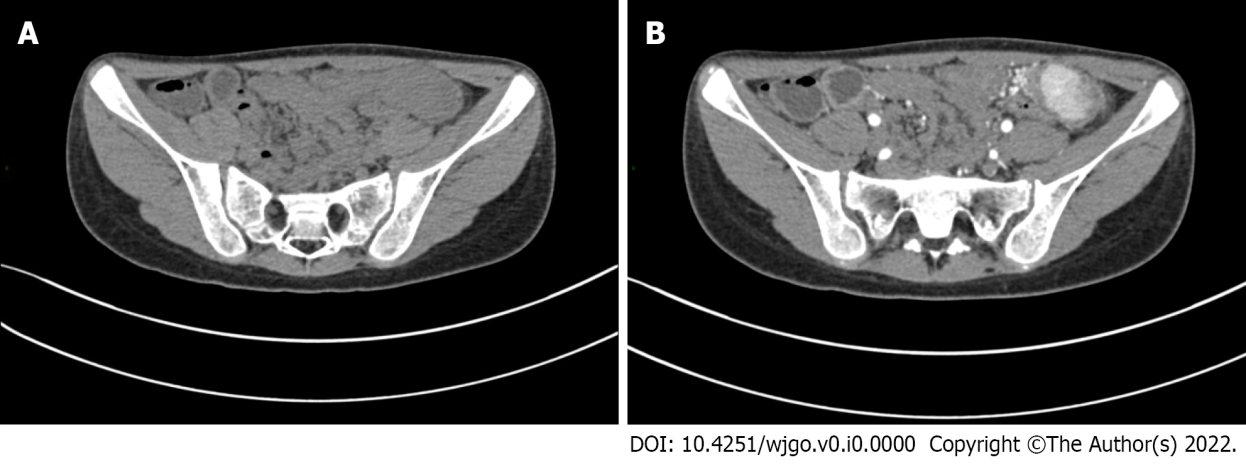 Figure 1 Abdominal computed tomography results. A: Plain scan showed a transverse colonic mass; B: Space-occupying lesion showed obvious enhancement.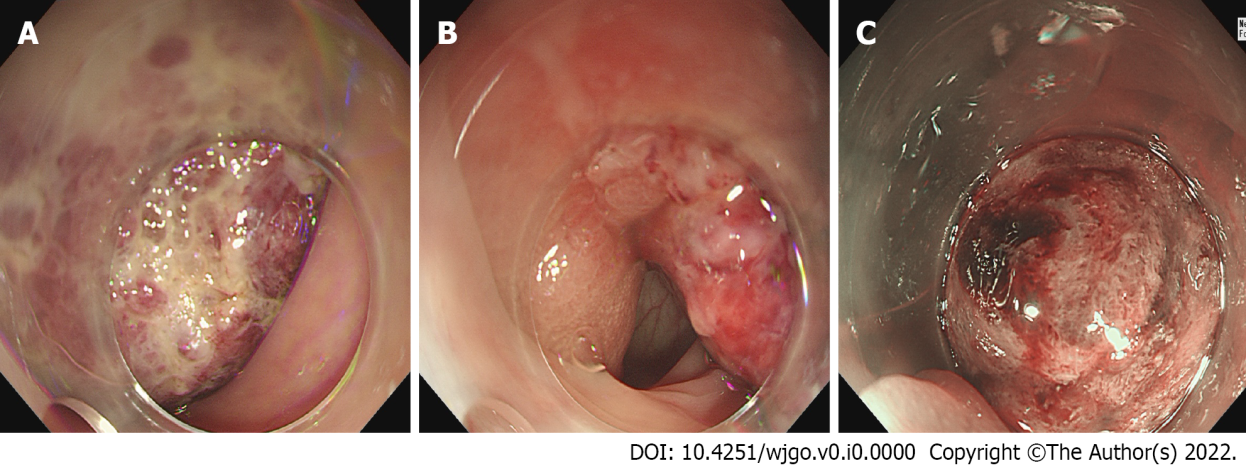 Figure 2 Colonoscopy results. A: The tumor is spherical, with a diameter of about 5 cm, a surface that is congested and eroded, and with formation of local ulcers; B The root of the tumor has a thick pedicle, with rough surface mucosa and covered with leukoplakia; C: Narrow band imaging showed that the glandular ducts had disappeared and the presence of vasodilation.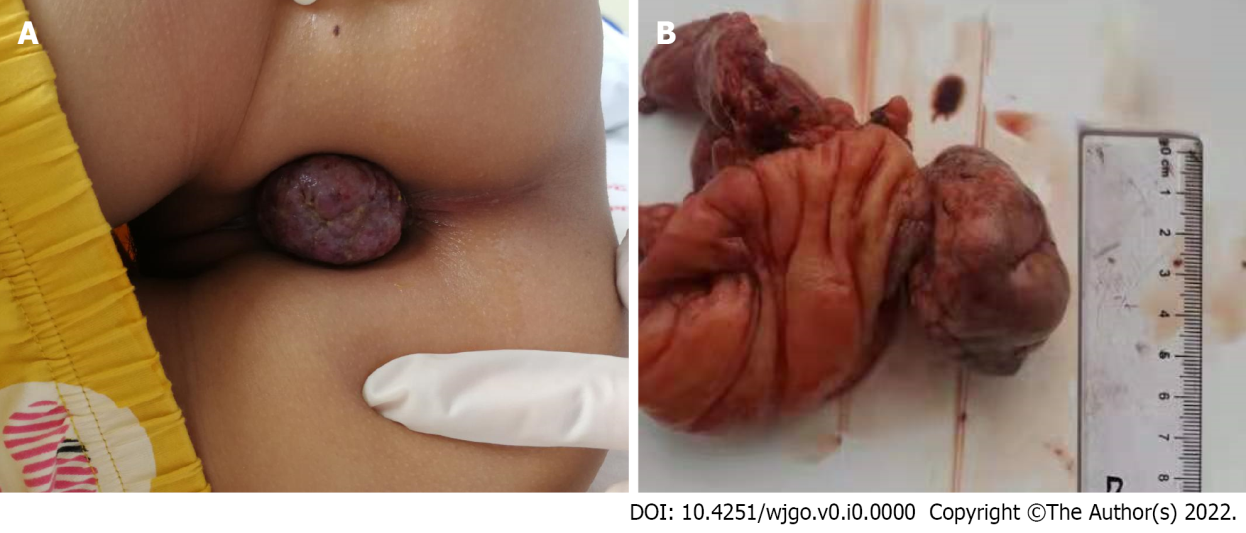 Figure 3 Tumor. A: The tumor was outside the anus; B: The tumor was removed surgically, in addition to about 3 cm of the affected bowel.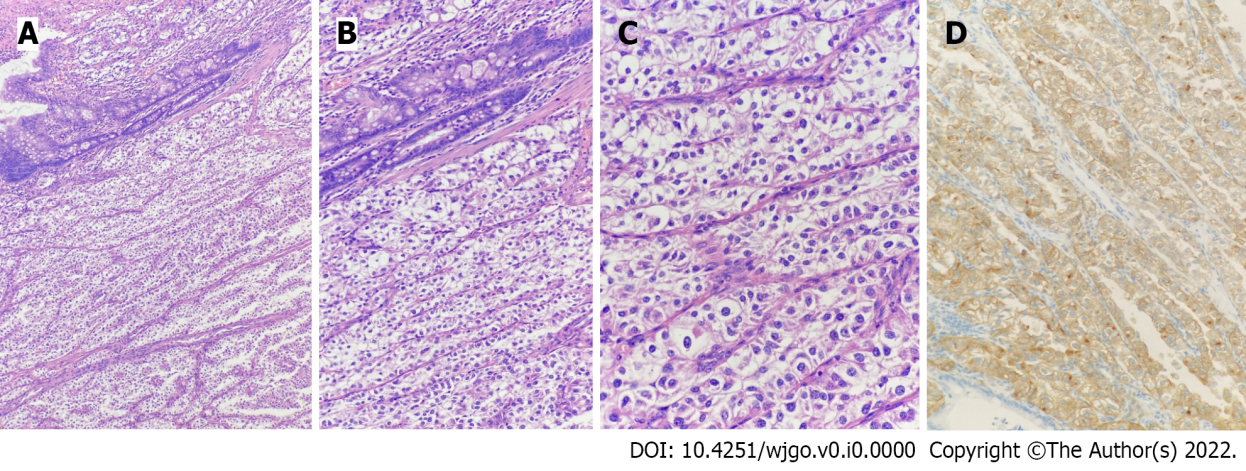 Figure 4 Pathology and immunohistochemistry results. A: 40 × magnification showing that the tumor was located in the intestinal wall, and the tumor cells were arranged in nests or acini; B: 100 × magnification showing that the tumor cells were transparent or eosinophilic granular; C: 200 × magnification showing abundant capillaries in the interstitium; D: Human melanoma black 45 (+) detected by the EnVision method.Table 1 Review of case reports of colorectal perivascular epithelioid cell tumorAC: Adjuvant chemotherapy; DOD: Died of disease; ER: Endoscopic resection; F: Female; M: Male; NA: Not available; NER: No evidence of recurrence; SR: Surgical resection.Ref.Age (yr)SexSymptomLocationSize (mm)MetastasisTreatmentFollow-up1 Birkhaeuser et al[6]35FBleedingCecum35NoSRNER at 5 yr2 Genevay et al[7]36FAnemia and rectorrhagiaCecum35NoSRNA3 Evert et al[8]56FRectal obstruction lossRectum80 × 50Lung metastasisNANA4 Yamamoto et al[9]43FAbdominal painDescending80NoSR DOD at 38 mo5 Baek et al[10]16FNATransverse25NoERNER at 24 mo6 Pisharody et al[11]11MBleedingSigmoid30Lymph node metastasisSRNER at 5 mo7 Righi et al[12] 11MNASigmoid35NASRNA8 Qu et al[13]43FNACecum20NoSRNER at 25 mo9 Ryan et al[14]15FBleedingRectum37Lymph node metastasisSR and ACNER at 5 mo10 Tanaka et al[15]14FPhysical examinationSigmoid40NoSRNA11 Shi et al[16]38FAbdominal painAscending60NoSRNER at 8 mo12 Shi et al[16]42MAbdominal painSigmoid45NoSRNER at 15 mo13 Shi et al[16]36MAbdominal painDescending48NoSR NER at 32 mo14 Shi et al[16]45FAbdominal painAscending 35NoSR NER at 36 mo15 Gross et al[17]5.5MAbdominal pain and feverRight 50NoSR NER at 15 yr16 Freeman et al[18]17FBleedingSigmoidNANoSR NA17 Park et al[19]7MAbdominal pain and bleedingAscending37NoSR and IFN therapyNER at 26 mo18 Mar et al[20]11FProlapsed massRectum20NoERNA19 Lee et al[21]62FAbdominal pain and melenaSigmoid50NANANA20 Cho et al[22]62FBleedingSigmoid50NoSR NER at 16 mo21 Scheppach et al[23]23MAbdominal pain and bleedingRectumNALymph node and liver metastasisSR and ACDOD at 23 mo22 Im et al[24]17MBleedingRectum30NoERNER at 10 mo23 Kanazawa et al[25]55FPhysical examinationRectum25NoERNER at 12 mo24 Cheng et al[26]40MDyscheziaSigmoid 70 × 60NoSRPancreatic metastasis at 27 mo25 Iwamoto et al[27]42FPhysical examinationDescendingNANoSRNA26 Lin et al[28]28MAbdominal pain and bleedingCecum88NoSRLiver metastasis at 49 mo27 Iwa et al[29]69MPhysical examinationCecum41 × 32NoSR NA28 Bennett et al[30]67FPhysical examinationAscending 80NoERNA29 Cheng et al[31]17MBleedingSigmoidNALymph node metastasisSR and ACNER at 24 mo30 Yeon et al[32]45FPhysical examinationRectum20NoSR NA